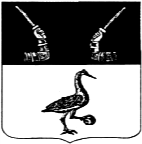 Администрация муниципального образованияПриозерский муниципальный район Ленинградской областиП О С Т А Н О В Л Е Н И Еот   августа 2019 года   №   _____В связи с допущенной технической ошибкой, руководствуясь Уставом  муниципального образования Приозерский муниципальный район Ленинградской области, администрация муниципального образования Приозерский муниципальный район Ленинградской области ПОСТАНОВЛЯЕТ:1.  Приложение к постановлению администрации муниципального образования Приозерский муниципальный район Ленинградской области от 12 августа 2019 года № 2485 «Об установлении  размера платы за содержание жилого помещения для нанимателей жилых помещений по договорам социального найма и договорам найма жилых помещений муниципального жилищного фонда по  муниципальному  образованию  Кузнечнинское городское  поселение», изложить в следующей редакции согласно Приложению. 2.  Отделу по информации, печати, телекоммуникациям, общественным и внешним связям настоящее постановление разместить на официальном сайте администрации муниципального образования Приозерский муниципальный  район Ленинградской области и опубликовать в средствах массовой информации.3. Настоящее постановление вступает в силу с даты опубликования и распространяется на правоотношения, возникшие с 01.08.2019.4. Контроль за исполнением настоящего постановления возложить на заместителя главы администрации по городскому и жилищно-коммунальному хозяйству Глумилину Н.В. Глава   администрации                                                                                               А.Н. Соклаков Согласовано:Глумилина Н.В.Михалева И.Н.Борисова О.М. 36-740Разослано: дело-2, ОКХ-1, КФ-1, поселения-1, УО - 1,  АО «ЕИРЦ ЛО» -1, ОИПТОиВС – 1; районная библиотека.-1, СМИ-1.Приложениек постановлению администрации  муниципального образования Приозерский муниципальный район Ленинградской области от    августа 2019 года №  Размер платы за содержание жилого помещения для нанимателей жилых помещений по договорам социального найма и договорам найма жилых помещений муниципального жилищного фонда по  муниципальному  образованию  Кузнечнинское городское  поселение Управляющая организация  ООО «Кузнечное сервис»О внесении изменений в Приложение к постановлению администрации муниципального образования Приозерский муниципальный район Ленинградской области от 12 августа 2019 года № 2485 «Об установлении  размера платы за содержание жилого помещения для нанимателей жилых помещений по договорам социального найма и договорам найма жилых помещений муниципального жилищного фонда по  муниципальному  образованию  Кузнечнинское городское  поселение»№ п/пАдресСодержание жилого помещения (руб./кв.м)№ п/пАдресСодержание жилого помещения (руб./кв.м)пгт. Кузнечное1ул. Гагарина, д. 217,672ул. Гагарина, д. 420,483ул. Гагарина, д. 721,914ул. Гагарина, д. 821,315ул. Пионерская, д. 117,796ул. Пионерская, д. 320,117ул. Пионерская, д. 1221,048ул. Пионерская, д. 1421,559Приозерское шоссе, д. 119,5510Приозерское шоссе, д. 718,9211Приозерское шоссе, д. 919,5712Приозерское шоссе, д. 1419,3513Приозерское шоссе, д. 1617,9614Приозерское шоссе, д. 1719,1015ул. Юбилейная, д. 217,9416ул. Юбилейная, д. 325,5917ул. Юбилейная, д. 420,6918ул. Юбилейная, д. 519,5619ул. Юбилейная, д. 721,9120ул. Юбилейная, д. 920,0121ул. Юбилейная, д. 1020,4722ул. Юбилейная, д. 1119,2123ул. Юбилейная, д. 1221,83